      Kάνω τις παρακάτω πράξεις (30/3/2020) 49                   25               58-17                 -14              -26 29                  27                 36-19                 -15               -25         26                    37                39-12                  -26               -27  29                   78                79-16                  -26               -16Kάνω τις παρακάτω πράξεις: 59                   75               98-47                 -34              -66 49                  47                 86-15                 -14               -25         78                    57                99-12                  -23               -21  67                   88                59-13                  -46               -26Kάνω τις παρακάτω πράξεις: 59                   75               98-47                 -34              -66 49                  47                 86-15                 -14               -25         78                    57                99-12                  -23               -21  67                   88                59-13                  -46               -26Kάνω τις παρακάτω πράξεις: 87                   65               98-17                 -13              -56 99                  97                 96-19                 -25               -35         86                    87                89-15                  -24               -23  29                   78                79-12                  -22               -12Kάνω τις παρακάτω πράξεις: 47                   75               97-14                 -43              -26 98                  98                 98-19                 -65               -65         89                    86                89-54                  -74               -53  28                   78                99-12                  -62               -17Kάνω τις παρακάτω πράξεις:  44                   75                92+14                 +43              +26  51                   33                  21+16                 +65               +45          83                    82                83+54                  +74              +56  24                   77                92+12                 +62              +17Kάνω τις παρακάτω πράξεις:  44                   75                92+34                 +23              +11  51                   43                  31+36                 +45               +55          32                    22                83+14                  +14              +26  25                   74                93+32                 +42              +16Kάνω τις παρακάτω πράξεις:  34                   25                52+54                 +23              +11  31                   53                  43+34                 +42               +25          34                    22                72+44                  +44              +16  25                   74                93+32                 +42              +16Kάνω τις παρακάτω πράξεις:  44                   54                62+23                 +23              +21  77                   56                  73+32                 +32               +35          35                    36                51+24                  +43              +16  45                   34                84+33                 +43              +24Kάνω τις παρακάτω πράξεις:  74                   65                67+25                 +33              +41  76                   56                  74+23                 +23               +45          71                    56                71+28                  +42              +15  46                   25                34+23                 +43              +25ΟδηγίεςΞεκινάμε πάντα από τις μονάδες. Στις αφαιρέσεις πάντα από κάτω, λέμε π.χ. 5 από 8 δηλ. να βγάλουμε το 5 από το 8…στις προσθέσεις μπορούμε να ξεκινήσουμε κι από τον πάνω αριθμό. Να χρησιμοποιεί τα δάχτυλά του.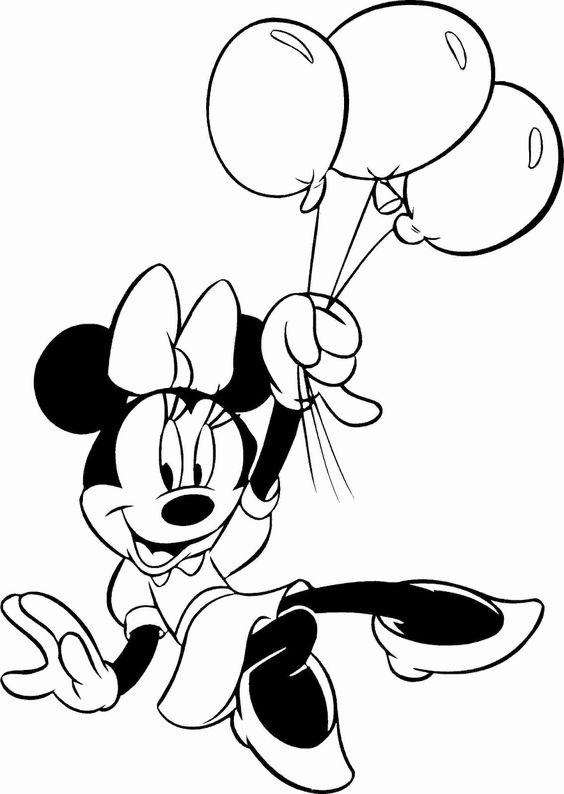 